                                                                                                                         УТВЕРЖДЕНА                                                                                                                                                     заведующий МДОУ                                                                                                                                                           «Детский сад №11 «Колокольчик»_______________Н.В. НагайцеваПРИНЯТАПедагогическим советомПротокол №_____от ______2010гПРОГРАММА РАЗВИТИЯмуниципального дошкольного образовательного учреждения«Детский сад №11 «Колокольчик» г. Беловокомбинированного видана 2010-2014 гг.                                            Программа развития муниципального дошкольного образовательного учреждения «Детский сад№11 «Колокольчик» комбинированного вида города Белово на 2010-2014 г. Исполнители основных мероприятий программы:	Муниципальное дошкольное образовательное учреждение детский сад № 11 «Колокольчик» города Белово комбинированного вида.Назначение программы	Программа разработана в соответствии с Концепцией модернизации российского образования до 2010года. Программа определяет стратегические направления развития ДОУ до 2014 года. В программе изложен анализ состояния и проблем системы образовательной работы в ДОУ, определены цели, задачи, сроки, направления реализации программы, ожидаемые результаты развития ДОУ и мероприятия по их реализации.Цели и задачи программы	Цель: Достижение и поддержание высокого качества воспитательно-образовательной работы в ДОУ.Задачи:1.      Осуществлять  преемственность в создании оптимальных условий, обеспечивающих охрану и укрепление физического и психического здоровья воспитанников. Приобщать воспитанников к ценностям здорового образа жизни.2.      Осуществлять  преемственность в воспитательно – образовательной работе ДОУ:2.1.   Создание условий для позитивного восприятия ребенка окружающего мира;2.2.   Пропаганда правового воспитания детей в педагогическом коллективе и родителей;2.3.   Организация предметно – развивающего, образовательного пространства для максимального раскрытия интеллектуально – творческого потенциала каждого ребенка в рамках дошкольного стандарта.2.4.    Обеспечение высокого уровня научно – методического сопровождения образовательного процесса.2.5.     Гуманизация образовательного процесса. Создание условий для проявления педагогами творческого отношения к воспитанию и обучению дошкольников.3.      Психолого – педагогический мониторинг эффективности учебно – воспитательного процесса.4.      Введение программного обеспечения в управленческую и административно – хозяйственную деятельность.5.      Создание для родителей возможности выбора дополнительных и коррекционно – развивающих услуг.6.      Сотрудничество с другими организациями с целью оказания поддержки и реализации Программы развития ДОУ.   Сроки реализации программы:	2010-2014 годыИсточник финансирования	Средства муниципального бюджета, внебюджетные средства.Важнейшие целевые индикаторы	Мы планируем к 2014 году создать в ДОУ образовательную среду, обеспечивающую познавательно – речевое развитие ребенка, формирование у него компетентности до уровня, соответствующего его возрастным возможностям, требованиям социального заказа и семьи. Контроль исполнения программы	Администрация МДОУ Детский сад  № 11;Корректировка осуществляется педагогическим советом ДОУСтруктура программы	I.                   Информационно-аналитическая часть;II.                Концептуально-прогностическая часть;III.             Ресурсное обеспечение программы;IV.             Процессуально – технологическая часть;V.              Контрольно- экспертная часть. I.                  Информационно – аналитическая часть Пояснительная запискаЗначительные социально-экономические и культурно-исторические изменения, происходящие в современной России, определили формирование новых макро условий для развития общества. Обновления затронули все сферы жизнедеятельности, в том числе и образовательное пространство.В современной системе дошкольного воспитания – начальном этапе непрерывного образования – остро обозначилась проблема кардинального изменения ее содержания, форм и методов организации. Реальная ситуация характеризуется наличием большого числа программ идущих «сверху» и инициативой «снизу», от педагогов чутко реагирующих на социальные запросы родителей и школы. Такое положение вызвало тенденцию создания индивидуальных образовательных проектов развития конкретных образовательных учреждений.Таким образом, актуальность и значимость нового подхода к управлению образовательным учреждением состоит в необходимости их сохранения, развития и удовлетворения социального заказа исходя из сложившихся условий.Осознание этого привело нас к необходимости создания программы развития МДОУ, представляющую собой стройную нестандартную систему, направленную на видение перспективы развития детского сада, выбор конкретных управленческих решений и обеспечение поэтапного поставленных целей.Программа разработана на 5 лет с учетом нормативно – правовой базы:Закон РФ «Об образовании»;«Декларации прав ребенка»;«Конституцией РФ»;«Типовым положением о дошкольном образовательном учреждении»;«Международной Конвенцией о правах ребенка»;Уставом МДОУ.Содержание разработанной программы отвечает ведущим идеям современного образования:Признание самоценности дошкольного периода.Сохранения и развития психофизического здоровья дошкольников.Гуманизация и демократизация воспитательно-образовательного процесса.Свобода выбора программ и технологий. Информационная справка.МДОУ детский сад № 11 комбинированного вида построен в 1973 году, назывался ясли-сад № 14 «Колокольчик» ш. Инской.С 01.04.1996 года передан в муниципальную собственность Белово, Кемеровской области, на основании Постановления Главы Администрации г. Белово Кемеровской области, за № 342 от 23.02.1996г., в книгах приказов назывался детский сад № 14 «Колокольчик».С 01.09.1998 года детский сад №11 «Колокольчик» зарегистрирован Администрацией г. Белово, на основании свидетельства о государственной регистрации юридического лица № 1301, как муниципальное дошкольное образовательное учреждение детский сад № 11 комбинированного вида. В настоящее время в МДОУ функционирует 6 групп.Общая характеристика:На основании распоряжения об утверждении устава ДОУ № 957-р от 2.08.07., выданного администрацией г.Белово Кемеровской области, является дошкольным образовательным учреждениям. Учреждение имеет  лицензию на право ведения образовательной деятельности А № 263739 регистрационный № 59802, выданную 8.07.08 года Департаментом образования Кемеровской области сроком до 8.07.2013года. МДОУ рассчитано на 144 детей от 1,5 до 7 лет. Комплектуется в мае каждого года на основании протоколов ПМПК, направлений УО.МДОУ расположено в экологически неблагоприятном окружении: шахта Листвяжная, разрез Сартаки,  шахта Колмогоровская 2,Телефон: 68-00-6. Муниципальное дошкольное образовательное учреждение детский сад№11 «Колокольчик» комбинированного вида города Белово находится по адресу: 652617, город  Белово-17, улица Светлая 34Непосредственное управление МДОУ осуществляет Управление образования администрации города  Белово.По организационно-правовой форме ДОУ является муниципальным учреждением, по типу – дошкольным образовательным учреждением, по виду – детским садом комбинированного вида.Детский сад комбинированного  вида реализует  программу воспитания и обучения в детском саду под редакцией  М,А, Васильевой, программу Радуга под редакцией Т.Н.Дороновой,   «Программу  логопедической  работы  по  преодолению  фонетико-фонематического недоразвития у детей»   авторы Т.Б.Филичева, Г.В. Чиркина; В своей деятельности ДОУ руководствуется Конституцией Российской Федерации, Гражданским Кодексом Российской Федерации, Законом Российской Федерации «Об образовании», другими федеральными законами, указами и распоряжениями Президента Российской Федерации, постановлениями и распоряжениями Правительства Российской Федерации, Типовым положением о дошкольном образовательном учреждении, приказами и распоряжениями органов, осуществляющих управление в сфере образования, договором, заключаемым между ДОУ и родителями (законными представителями), и настоящим Уставом. Материальная база. Состояние материально-технической базы МДОУ № 11 соответствует педагогическим требованиям, современному уровню образования и санитарным нормам. Все базисные компоненты развивающей предметной среды детства включают оптимальные условия для полноценного физического, эстетического, познавательного и социального развития детей. Учреждение постоянно работает над укреплением материально-технической базы. Ежегодно силами коллектива проводится косметический ремонт.Для реализации образовательных задач в ДОУ функционируют: - физкультурный и музыкальный залы, методический кабинет, кабинет логопеда.  Участок детского сада озеленен, оснащен игровым оборудованием, имеется спортивная площадка. В зимнее время года участки пополняются снежными фигурами и горками.ДОУ оснащено современными техническими средствами: Компьютер – 2 шт. Телевизор – 1 шт. Сканер – 1 шт. Принтер – 2 шт. DVD – магнитофон – 1 шт. ДОУ подключено к сети Интернет, что позволяет иметь доступ к любой информации. Кроме того, имеется свой электронный адрес  kolokolhik.klg.grebentzova@yandex.ru, сайт ДОУВ основном всё это создано и приобретено за счёт бюджетных и внебюджетных средств в период с 2007г. по 2009г.  Администрация ДОУ проводит большую работу по рациональному расходованию бюджетных и внебюджетных средств, изыскивает внебюджетные средства для проведения ежегодного косметического ремонта помещений ДОУ, благоустройства территории. Характеристика контингента воспитанников.Обеспечение воспитания, образования, оздоровления детей в возрасте с 1,5 до 7 лет.В МДОУ действуют 6 возрастные группы:ясельная  группа (дети 2 – 3 лет); две младшие  группы (дети 3 – 4 лет); средняя  группа (дети 4 – 5 лет); старшая логопедическая группа (дети 5 – 6 лет); подготовительная логопедичекая  группа (дети 6 – 7 лет).Списочный состав  Наполняемость по группам следующая:Организованная учебно – игровая деятельность осуществляется по программе Т.Н. Дороновой «Радуга», «Программа воспитания и обучения детей в детском саду»(под. гр., ст. гр. , Ср. гр. и мл. гр.) М.А. Васильевой,  «Программа обучения детей с недоразвитием фонетического строя  речи»  (под.гр.) Г.А.Каше, Т.Б. Филичивой, «Программа обучения и воспитания детей с фонетико – фонематическим недоразвитием речи» (старшая группа детского сада) Т.Б. Филичевой, Г.В. Чиркиной, «Коррекционное обучение и воспитание детей пятилетнего возраста с ОНР» Т.Б.Филичевой, Г.В. Чиркиной и др., программно – методическое обеспечение согласно требованиям программы.Наряду с базисными программами в ДОУ используются следующие парциальные программы:«Основы безопасности детей дошкольного возраста». Автор: Н. Н. Авдеева, Р. Б. Стеркина. Программа разработана на основе проекта государственных образовательных стандартов дошкольного образования. Главная задача: стимулирование развития у детей дошкольного возраста самостоятельности и ответственности за свое поведение, формирование основ экологической культуры, ценностей здорового образа жизни. Осторожного обращения с опасными предметами, безопасного поведения на улице. В ДОУ программа реализуется с детьми 4 – 7 лет.Дополнительная образовательная деятельность детей (кружки) организована в соответствии с индивидуальными особенностями и потребностями каждого ребенка, желаниями и возможностями родителей и рекомендациями педагогов и обеспечивают реализацию познавательно-речевого (приоритетного) направления дошкольного учреждения, а так же организованы кружки и секции по разным направлениям развития детей:График работы кружков и секций.Материальная база соответствует норме, мягким твёрдым инвентарём д/сад укомплектован.Детский сад 12 часового пребывания с режимом работы с 7 – 00 до 19 – 00. Детский сад имеет высокий авторитет в посёлке; большая востребованность, постоянная очередь в детский сад благодаря высокому качеству подготовки детей к школе, низкой заболеваемости, благоприятному эмоциональному климату в ДОУ, высокому качеству организованной учебно – игровой деятельности, интересным общесадовским праздникам,  приобщение к русской народной культуре.Режим работы.Режим дня МДОУ – традиционный, с 7.00 до 19.00, кроме субботы, воскресенья и праздничных дней.Окружающий социум. Детский сад расположен в  поселке городского типа Грамотеино,  относительно чистом, отдаленном от магистральных улиц и крупных предприятий месте. Детский  сад окружен жилыми домами.  Рядом расположены: средняя школа № 37, Детская художественная школа, детская музыкальная школа,  детская поликлиника.  Для обеспечения реализации задач необходимо, чтобы ДОУ был частью образовательного процесса, поэтому МДОУ № 11 открытая социальная система, успешно сотрудничающая с различными организациями. Кадровое обеспечение.Детский сад укомплектован педагогическими кадрами полностью:Заведующая                                              1Заместитель заведующей по УВР          1Музыкальный руководитель                  1Руководитель физо                                  1Логопед                                                     1Психолог                                                   1Воспитатели                                            12ОбразованиеКатегория Возраст   Аттестация педагогических работников является средством повышения квалификации. Из числа аттестуемых педагоги имеют:высшую квалификационную категорию    11 %  педагогов; первую квалификационную категорию     28%  педагогов;вторую квалификационную категорию     50%  педагогов;без категории    11% педагогов.Результативность работы ДОУ отслеживается с помощью регулярной диагностики два раза в год и по мере необходимости. Диагностика позволяет педагогу осуществлять своевременную коррекцию не только детской деятельности, но и своей собственной, если в этом возникает необходимость.            Диагностическая информация свидетельствует об устойчивой динамике роста показателей  физического и художественно-эстетического развития детей. Учителя школ, куда приходят наши выпускники, отмечают высокий уровень развития творческих способностей детей. Дети обладают достаточным объемом знаний для последующего освоения школьной программы.Физкультурные занятия, как в помещении так и на воздухе, проводятся с учетом индивидуальных особенностей, проводится коррекционная работа по профилактике плоскостопия и нарушения осанки. Вся работа по физическому воспитанию строится с учетом их физической подготовленности и имеющихся отклонений в состоянии здоровья. Используются разнообразные варианты проведения физкультурных занятий: занятия – тренировка, занятия тематические, сюжетные,  занятия – соревнования. Для организации двигательной активности детей на воздухе групповые и спортивный  участки оформляются в соответствии со  временем года. В зимнее время строятся снежные фигуры.Организованную работу по физическому воспитанию детей дошкольного возраста ведёт Смолеха Н.С. -  овладела различными формами организации занятий, в планировании проводит целенаправленную работу по профилактике нарушений осанки и плоскостопия, занимается самообразованием.Оздоровительная работа.С целью сохранения и укрепления здоровья детей дошкольного возраста, формирования у них потребности в физическом совершенстве, в дошкольном учреждении обязательно сохраняются основные принципы построения режима дня: достаточная ежедневная длительность пребывания детей на воздухе, полноценный сон, чередование умственных и физических нагрузок, регулярное питание. С целью снижения заболеваемости также проводятся оздоровительные мероприятия по профилактике ОРЗ: оздоровление фитонцидами, прием витаминов, щадящее закаливание, дыхательная гимнастика. Физкультурные занятия включают в себя компоненты корригирующих упражнений для профилактики нарушения осанки, плоскостопия.Целенаправленная работа по укреплению здоровья детей:  витаминотерапия, использование оксалиновой мазью в зимний период, плановая организация лечебно-профилактических мероприятий способствуют снижению общего показателя заболеваемости. Однако, на наш взгляд, проблемным остается формирование мотивов и ценностей здорового образа жизни у каждого ребенка, так как все мероприятия по укреплению здоровья осуществляются по инициативе взрослого, дети старшего дошкольного возраста недостаточно самостоятельны в выполнении правил ЗОЖ. Актуальным становится обеспечение целостного подхода к формированию здоровья детей и развитию двигательных способностей, исходя из определения, что здоровье – это не только физическое, но и социально-психологическое благополучие.Сравнительный анализ показал следующие цифры:Количественный состав по группам здоровья2007-2008 уч. год	1 гр. – 7 чел.2 гр. – 169 чел.3 гр. – 12 чел.	2008-2009 уч. год1 гр. – 1 чел2 гр. – 184 чел.3 гр. -12 чеПоказатели здоровья воспитанников представлены в таблицах.Сведения о физическом развитии детей2009 год – 117 человекАнализ заболеваемости  на ребёнка (в детоднях)за 2007 – 2009 год (по сентябрь) Приведённые данные подтверждают результативность оздоровительной работы с детьми. Проблемой остаётся  заболеваемость детей после праздников и выходных дней. Её уровень по-прежнему достаточно высок.СОДЕРЖАНИЕ  ОБРАЗОВАНИЯМуниципальное дошкольное образовательное учреждение работает по приоритетному направлению - коррекция речевых нарушений у детей с общим недоразвитием речи. С целью осуществления развития воспитанников использовались следующие парциальные программы и технологии:- МДОУ реализует базисную программа «Радуга» Дороновой; «Программу воспитания и обучения в детском саду» (под ред. Васильевой М.А., Гербовой В.В., Комаровой Т.С.).- Программа обучение и воспитание детей с общим недоразвитием речи / Т.Б.Филичева/Учебно-воспитательный процесс строится с использованием парциальных программ и технологий по следующим направлениям:художественно - эстетическое;нравственно - патриотическое;физкультурно – оздоровительное;социально – педагогическое;основы безопасности детей дошкольного возраста.Большое внимание уделяется экологическому воспитанию детей. Творческие способности развивает музыкально-театральная деятельность. Дети с удовольствием играют с театральными куклами, разыгрывают  сценки из знакомых сказок, сочиняя диалоги, обыгрывают знакомые песенки, стихотворения. В театральной игре осуществляется эмоциональное развитие, дети знакомятся с чувствами, настроением героев. Основной принцип работы педагога - помочь каждому ребенку раскрыть свой талант. Большое внимание уделяется обучению дошкольников конструированию, изготовлению мозаичных картин, панно из природного материала. Музыкальное воспитание является  одной из основных корректирующих методик в работе по исправлению речевых недостатков Хорошие результаты показало использование методики О. П. Родынова. Творческие способности у детей развиваются не только на повседневных занятиях, но и в процессе занятий в театрализованной студии «Домашний театр». Традицией детского сада стало проведение праздников, досугов, ярмарок совместно с родителями, «День театра».Патриотическое и духовно-нравственное воспитание детей построено на народном календаре, годичном цикле жизни русского народа и включает в себя постепенное знакомство ребенка одновременно в единой цепочке с русской речью, обычаями, праздниками, обрядами, рукоделиями, культурой.	Экологическое образование в МДОУ рассматривается как процесс, направленный на формирование у дошкольников системы знаний и умений, ценностных ориентаций, нравственных отношений. Педагогический коллектив стремится растить отзывчивых, милосердных детей, учит их экологически грамотному поведению в природе, гуманному отношению ко всему живому. Постоянные наблюдения и уход за растениями и животными воспитывают у детей гуманное отношение к природным объектам, основанные на знании особенностей их жизни и накопления эмоционально-чувственного опыта общения с ними.Учебный план 2009-2010 учебный годВ МДОУ осуществляется работа по психологической диагностике и коррекции развития детей, их адаптация к социально-психологическим особенностям группы, организуется психолого-консультативная деятельность.  Дополнительное образование в МДОУ:В соответствии с целями и задачами, определенными уставом,  МДОУ  может реализовывать дополнительные образовательные программы В МДОУ детям предоставляются дополнительные бесплатные образовательные услуги (за рамками основной образовательной деятельности) – кружковая работа:«Маленькие исследователи» (экологическое воспитание)        12,6 %«Учимся говорить красиво»  (речевое развитие) ;                      12,6 %«Домашний театр» (театрализованная деятельность);               18,7 %«Сильные, ловкие, сильные» (физическое развитие);                18,7 %«Веселые нотки» (музыкальное развитие);                                  18,7 %«Маленькие патриоты» (патриотическое).                                   12,6 %Показатели выполнения программы за 2008 – 2009 учебный год:Нормы и требования к нагрузке детей к количеству и продолжительности занятий соответствуют требованиям СанПиН..  Результаты  участия  в  различных  мероприятиях  в  2008 -2009 уч.году.Методическая работа в МДОУ – комплексный и творческий процесс. Наряду с традиционными формами в детском саду широко используются и новые, которые позволяют проявить инициативу всем работникам,   помогают осуществлять системный поиск путей реализации личностно -  ориентированного взаимодействия с детьми.В 2008 – 2009 уч.году воспитанники и сотрудники МДОУ стали участниками и победителями различных соревнований и конкурсов муниципального городского и  областного уровней.Выпускники МДОУ успешно обучаются во всех школах города: общеобразовательных школах, гимназиях. Выпускники детского сада являются  победителями олимпиад по русскому языку среди начальных классов, призерами городских и районных спортивных соревнований, по фигурному катанию.Финансовое  обеспечение  детского  сада:На основании  Закона РФ от 22.08.2004г. №122-ФЗ и в целях упорядочения платы за содержание детей в детских дошкольных учреждениях, а также учитывая социально - экономическое положение в городе и с целью поддержки семей, имеющих детей дошкольного возраста Совет депутатов города Белово установил:- размер платы, взимаемой с родителей за содержание детей в муниципальных  дошкольных образовательных учреждениях города, в размере 20 % от затрат на содержание одного ребенка в муниципальных дошкольных образовательных учреждениях.В муниципальных ДОУ с 1 января 2007г. родителям предоставляется компенсация части родительской платы за содержание ребенка из расчета:             - 20% размера родительской платы на первого ребенка,- 50% размера родительской платы  на второго ребенка,- 70% размера родительской платы на третьего и последующих детей МДОУ финансируется за счёт бюджета и средств родителей воспитанников. Финансирование из бюджета идёт только на социально защищённые статьи – заработную плату, коммунальные и договорные услуги, питание детей. Родительские средства помогают содержать и развивать материально-техническую базу и обеспечивать развитие МДОУ. Взаимодействие с родителямиОт отношения родителей к ребёнку во многом зависит его личностное развитие. Но в тоже время дошкольник не должен замыкаться в кругу семьи. Ему необходимо умение существовать в социуме, взаимодействовать с другими детьми и взрослыми. В связи с этим целесообразно  объединить усилия родителей и педагогов и направить их на полноценное физическое и психическое развитие детей, на их подготовку к школе.Наше образовательное учреждение работает по программе, цель и задачи которой - создать в семье и детском саду благоприятные условия для :- формирования здоровья детей путём профилактики и коррекции ранних отклонений в развитии, повышение устойчивости к стрессам и обеспечения условий для функционирования всех систем организма с учётом  факторов биологического и социального рискаВ МДОУ функционирует Клуб «Семейный очаг», который создан с целью установления сотрудничества детского сада и семьи.                              Основные направления деятельности Клуба «Семейный очаг» :- оказание психолого-педагогической помощи родителям,- пропаганда положительного опыта семейного воспитания,- повышение педагогических знаний родителей.                                Родители принимают активное участие в мероприятиях МДОУ:-активные участники « Дней открытых дверей»;- участие в праздниках и развлечениях;- участие в городских мероприятиях (конкурсы детского творчества);- участие в субботниках по благоустройству территории ДОУ;- оказание спонсорской   помощи.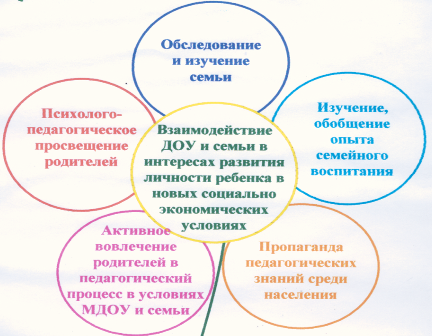 Социальная активность и партнёрство ДОУ: МДОУ в течение года активно сотрудничает с педагогическим колледжем г.Белово.  Студенты БПК проводят текущую и летнюю практику; в МДОУ организуются открытые занятия для студентов.Коллектив МДОУ провёл открытые занятия на темы:Экскурсия в МДОУ. Знакомство с различными типами образовательных учреждений, задачами, планом работы.Показательные занятия по развитию речи, знакомство с оборудованием по развитию речи.Анализ показательных занятий по экологическому развитию детей.Коллектив МДОУ провёл КМО для учителей-логопедов; открытые занятия в рамках Дня открытых дверей . Учитель-логопед Бурминова Е.В. стала победителем областного конкурса «Лесенка успеха» .По договору со школой № 37 в течение года шла плановая работа по  социализации детей подготовительной к школе группы.Анализ показывает, что сотрудники МДОУ занимают активную жизненную  позицию и потому приучают детей с дошкольного возраста понимать социальную значимость участия в мероприятиях различного уровня.Анализ программы развития за 2006 – 2009 учебные годТрудности и пути решения. Осуществляя анализ учебно-воспитательного процесса, его эффективности и результативности, необходимо отметить, что наилучшие результаты коллективом МДОУ № 11  были достигнуты в направлении художественно-эстетическом развитии детей. Об этом, во-первых, свидетельствует количество авторских разработок коллектива в данном направлении, а во-вторых, анализ участия детей МДОУ № 11за последние три учебных года в разных конкурсах. Однако, приоритетное направление МДОУ № 11 познавательно-речевое  только начинает реализовываться с 2009г. В то же время, анализ документации и практики педагогического коллектива, а также условий, сопутствующих организации образовательного процесса, выявляет ряд нерешенных или слабо проработанных вопросов, крайне важных для  учреждения. Данные проблемные вопросы можно условно разбить на две группы: Группа проблемных вопросов, которые администрация и педагогический коллектив1.     Не в силах решить, или могут решить частично, поэтапно.2.     Могут решить.К первой группе относятся такие проблемные вопросы как:сокращение штатного расписания при одновременном увеличении плана комплектования Учреждения, что, в свою очередь, приводит к увеличению нагрузки на персонал и негативно сказывается на реализации личностно-ориентированного подхода к каждому ребенку; отсутствие бюджетного финансирования в необходимых объемах для своевременного оснащения и обновления предметно-развивающей среды в группах (согласно современным требованиям); износ инженерно-технических коммуникаций.Ко второй группе относятся такие проблемные вопросы как:отсутствие перспективной программы развития совместной деятельности, взаимодействия педагогов, специалистов Службы сопровождения и родителей;отсутствие инновационной деятельности ДОУ; создание условий для эффективной работы с родителями (семейная гостиная, библиотека,  обмена информацией через электронную почту и Интернет-сайт ДОУ).Несмотря на имеющиеся трудности, дошкольное учреждение постоянно решает наболевшие проблемы. Усилия педагогического коллектива и администрации направлены на сохранение и повышение имиджа ДОУ на рынке образовательных услуг.Из вышеизложенного анализа работы следует, что система работы нашего детского сада требует создания такого проекта, где должны быть предусмотрены все внутренние преобразования, способствующие развитию и воспитанию детей с превышением с государственного стандарта. Для этого необходимо иметь высококвалифицированный коллектив педагогов и специалистов, реализующих на высоком уровне  комплексные программы. В то же время, у родителей должны быть сформированы потребность и готовность к конструктивному сотрудничеству с детским садом,  желание участвовать в организации образовательного процесса. В ДОУ должна быть создана материально-техническая база, соответствующая современным требованиям. Предметно-развивающая среда должна способствовать индивидуальному подходу к развитию ребенка. На сегодняшний день мы не имеем описанного уровня развития, но считаем, что у нас есть все основания для устранения имеющихся недостатков. Мы сохраняем миссию детского сада, будем стремиться открывать новые кружки, группы и расширять образовательные услуги, для построения новой модели своего учреждения – педагогического центра по воспитанию и развитию детей и обучению родителей.Проведенный анализ настоящего состояния деятельности ДОУ показал, что реально сложившиеся условия и потенциальные возможности коллектива создают перспективы для дальнейшего развития учреждения. Это потребует совершенствования деятельности ДОУ, на решение которого направлена программа развития МДОУ №11.II.               Концептуально – прогностическая частьМДОУ № 11  представляет собой сложную взаимосвязь отношений, деятельности, общения, ценностей; материальных и технических условий, правовых и нравственных норм. При этом указанные взаимодействия порождают особые качества нашего учреждения  как целостной системы: эмоциональный климат, интеллектуальную, нравственную сферу и культуру, общественное мнение и авторитет среди родителей воспитанников.Основным механизмом  развития нашего ДОУ является поиск и освоение инноваций, способствующих качественным изменениям в деятельности ДОУ, что выражается в переходе учреждения в режим развития.Педагогической деятельности нашего коллектива является внедрение личностно-ориентированной модели образовательного процесса на основе воспитательной педагогической практики и педагогической практики самореализации личности. Мы планируем к 2012 году создать в ДОУ образовательную среду, обеспечивающую познавательно – речевое развитие ребенка, формирование у него компетентности до уровня, соответствующего его возрастным возможностям, требованиям социального заказа и семьи.Ценностные приоритеты:  Демократизация образовательного процесса. Саморазвитие личности. Создание единого образовательного пространства в ДОУ и в семье. Создание условий для педагогического творчества. Модернизация предметно-развивающей среды ДОУ. Мы строим свою работу по формуле: дети + семья + педагоги = Сообщество.                Основой нашего взаимодействия является умение выслушать, ощутить проблемы, побудить к созиданию, коррекции возникших проблем. Взаимодействие строится на принципах взаимопонимания, взаимного уважения и доверия, поддержки и партнерства, взаимоответственности.                                                                                                              Главная стратегическая цель (миссия детского сада) - обеспечить развитие детей, удовлетворение потребностей и интересов каждого ребенка, запросов семьи, и общества, путем создания эффективной образовательной среды (на основе компетентностного подхода, принципов гуманизации и демократизации педагогического процесса) для формирования оптимального уровня компетентности дошкольников.            Коллектив МДОУ № 11 продолжает работу по приоритетному направлению, необходимость чего диктуется предшествующим опытом и достигнутыми результатами: Познавательно-речевое развитие.   Ключевая идея. Сконструированное содержание образования ориентирует педагогов на создание единого образовательного пространства как среды развития и саморазвития личности ребенка. Это создает условия для достижения оптимального уровня психического здоровья, получения позитивного опыта в обучении и общении, художественно-творческом мировоззрении и реализации своего права на образование, развитие, адаптацию. Задачи реализации концепции1.     Организация и осуществление компетентностного обучения, предполагающего обязательную включенность ребенка как субьекта деятельности в учебный процесс: опора на его познавательные потребности, поисковую активность, самостоятельность, позитивное восприятие ситуации.2.     Направленность воспитательно-образовательного процесса на развитие творческого мировоззрения ребенка.3.     Реализация в педагогических технологиях основных гуманистических принципов: ненасилия, признания права ребенка на самостоятельность, выбор, собственную жизнь.4.     Реализация коррекционно- развивающей поддержки детям с трудностями в познавательно-речевом развитии.5.     Организация тесного взаимодействия  семьи и ДОУ в компетентностном становлении личности ребенка. Методологические принципы концепции развития ДОУ Детский  сад  должен найти оптимальный вариант между выполнением социального  заказа и  современными образовательными технологиями.В проектировании и реализации стратегических направлений развития образования в ДОУ мы полагаем  идти в первую очередь от воспитанника, то есть осуществлять на практике  идеи и принципы современного образования:принцип гуманизации – переоценка  всех компонентов  педагогического процесса в свете их «человекообразующих» функций, когда основным смыслом образования становится развитие личности;принцип демократизации - связывается с расширением прав и полномочий участников образовательного процесса, направленностью на удовлетворение индивидуальных потребностей и запросов субъектов. Это предполагает создание предпосылок для развития активности, инициативы и творчества воспитанников и педагогов, их заинтересованного взаимодействия, а также широкое участие общественности в управлении дошкольным образованием;принцип научности – подкрепление всех проводимых мероприятий,  направленных на познавательно-речевое развитие, научно обоснованными и практически апробированными  методиками и технологиями;принцип  активности   – участие  коллектива ДОУ и родителей в поиске новых, эффективных методов образования детей;принцип комплексности и интегративности – интеграция  знаний в единое поле деятельности  способствует адаптации к дальнейшей жизни в современном обществе;принцип преемственности – учет разноуровневого  развития и состояния здоровья, поддержание связей между  возрастными диапазонами;принцип гарантированности – гарантия прав детей на получение необходимой помощи, гарантия положительного результата независимо от возраста детей и уровня  их физического и психического развития;принцип креативности – нахождение нестандартных вариантов решения  проблем, возникающих в ходе реализации программы развития; объединение коллектива взрослых и детей.Осуществляя на практике  эти  принципы, предполагаем  построение системы  образования в ДОУ  с учётом  ценностей  21 века: субъектность,  диалогичность, развивающая направленность, интегрированность, фундаментальность,  развитие  социально- значимых качеств субъектов  образовательной деятельности, здоровьесбережение, повышение качества образования. В основе этого лежит  возможность:ранней диагностики и динамического наблюдения отклонений в психофизическом развитии детей;комплексного  психолого- медико – педагогического   подхода  к диагностической, образовательной  и коррекционной работе;вариативного  выбора  программ и технологий  развития, обучения и воспитания;интеграции  детей  с различным уровнем физического и  интеллектуального  развития.Содержание и организация образовательного процесса         Данные проблемного   анализа позволяют выделить ресурсы, которые могут стать фундаментом Программы развития ДОУ: достаточный уровень профессионализма педагогов, наличие нормативно- правовой базы,   наличие необходимой материально- технической и  научно- методической базы, стабильное  финансирование учреждения и возможность использования  дополнительных источников.Структура  образовательного пространства ДОУВ связи с тем, что наше дошкольное учреждение обеспечивает всестороннее развитие детей, педагогические технологии представлены тремя блоками: личностно-развивающие, социально- адаптивные и оздоровительные.Личностно-развивающие технологии, выступающие основными в образовании. Они обеспечивают развитие интеллектуальных способностей и здоровья ребенка, пробуждают в нем стремление к знаниям, ориентированы на сохранение самоценности дошкольного детства. Данные технологии характеризуются диалогичностью, гибкостью, творчеством. Они представлены в каждой парциальной программе, дополняющих используемые комплексные программы.С целью расширения вариативности образовательного процесса МДОУ №11 "с 2010 по2014год коллектив планирует апробацию новых образовательных технологий таких как:Проектный метод обучения;Проблемное обучениеТехнология использования игровых методов обученияИнформационно-коммуникационные технологииМодульный метод.Данные технологии будут способствовать реализации компетентностного подход в обучении и воспитании дошкольников, обеспечат формирование ключевых компетентностей воспитанников ДОУ. Благодаря использованию современных педагогических технологий ожидается  позитивная динамика качества обучения, уровня обученности, уровня воспитанности детей.Таким образом, с внедрением нового содержания в образовательный процесс требуется изменение предметно-пространственной среды. Планируется пополнить и изменить социально-педагогическую и материально – техническую среду учреждения следующим образом: построить ее на общепризнанных принципах, разработанных В.А. Петровским, модернизировать согласно внедряемым технологиям. А также привлечь в работе с детьми родительскую общественность. Организационно – педагогическая структураУправление  ДОУ  претерпевает изменения  и способствует созданию  комфортных условий для развития всех участников  образовательного процесса и  функционирования  ДОУ в режиме развития. Структура  представляется нам в следующем виде:Управление МДОУ №11Заведующий	Совет родительской общественности (управляющий совет)	Педагогический советТакое  управление способствует обновлению  воспитательно – образовательной  системы детского сада.  Каждая  структурная единица  заинтересована  в конструктивном решении вопросов образования и развития дошкольника и  работает  с учётом специфики времени,  социального заказа, а в совокупности с другими  обеспечивает  преемственность, качественное образование, успешную адаптацию выпускников в окружающей среде. Функции структурных единиц:1)    заведующий – организация работы по реализации программы развития;2)    педагогический совет – разработка и коррекция  программы развития, обеспечение стратегии взаимодействия  ДОУ, родителей  и других учреждений города;  координация действий  управленческих и педагогических  структур;  прогноз потребности в новых типах и видах образовательных услуг;3)    совет родительской общественности – способствует установлению доверительных контактов между родителями и ДОУ;  обеспечивает создание единого образовательного пространства семья – ДОУ; осуществляет педагогическую пропаганду и обмен опытом семейного и общественного воспитания;Основным результатом  функционирования открытой системы ДОУ будет успешное  развитие личности ребёнка, соответствующее характеристикам:Здоровье и физическое развитие:1. Физическое развитие соответствует возрастной норме.2. Здоров 3. Сформирована привычка к здоровому образу жизни.Развитие познавательной деятельности, поведения:1. Сформирована  произвольность  психических процессов.2. Сформированы интеллектуальные умения, развернутые и конкретные представления о мире.3 Способен управлять поведением в соответствии  с социальными нормами  и правилами.4. Способен давать  адекватную оценку своему поведению,  деятельности.Мотивационная готовность  к обучению в школе:1. Имеет познавательный или социальный мотив учения.2. Желает учиться в школе. Этапы и содержание творческо-поисковой деятельности по реализации основных направлений концепции программы развитияI.                   Создать рациональную образовательную среду, способствующую повышению познавательно-речевого развития дошкольника на основе использования компетентностного подхода.1 этап – организационный  (2010 – 2011.г.) :разработка нормативно- правовой базы;создание творческих групп из высококвалифицированных и творческих специалистов, деятельность которых направлена на локальную апробацию программ, технологий;организация обучения кадров;отбор содержания и разработка структуры обновления содержания образовательной среды ДОУ;освоение современных управленческих технологий административным блоком;разработка модели предметно-пространственной среды.Создание социальных и материальных условий реализации программы развития.2 этап – внедренческий  (2011 – 2013г.) :Проецирование личностно- развивающих и социально-адаптивных технологий на содержание образовательных программ.Апробация технологий с целью получения достоверных фактов о возможности использования их в другой сфере.Определение уровня качества компетентности детей ДОУ.Формирование банка данных по имеющимся технологиям, сбор данных в банк идей развития ДОУ. 3 этап –  результативный   (2013 - 2014.г.) :Обработка информационно – аналитических материалов по сравнению двух этапов.сопоставить показатели деятельности ДОУ за период реализации направленияанализ влияния инновационных технологий на развития ДОУ.выявить положительные и отрицательные   тенденции  в реализации направления программы развития.Трансляция педагогического опыта на городских и областных мероприятиях. II.               Cоздание единой образовательной среды в ДОУ и семье для повышения уровня познавательно-речевого развития детей.1 этап – организационный  (2010 – 2011.г.) :разработка нормативно- правовой базы;анкетирование и опрос родителей для выявления родительских потребностей и ожиданий.формирование  банка  методических  идей; разработка структуры  внедрения  новых форм работы по взаимодействию с родителями воспитанников ДОУ.этап – внедренческий  (2011 – 2013.г.) :апробирование  и внедрение новых форм работы и технологий по взаимодействию с родителями в образовательную среду ДОУ. Обеспечение пропаганды педагогических знаний и результатов работы ДОУ перед родителями.3 этап –  результативный   (2013 - 2014.г.) : анализ   результатов реализации модуля  в ДОУ, корректировка содержания,  подведение итогов;обобщение опыта работы педагогов. Результаты работы попечительского совета Трансляция педагогического опыта на городских и областных мероприятиях. Разработать  программу  развития  ДОУ на следующий  период с учётом полученных результатов.Критерии эффективности эксперимента Основным критерием эффекта данного проекта будет удовлетворенность всеми участниками образовательного процесса знаниями, умением и навыками, соответствующих требованиям современного общества, повышение качества образования.Ожидаемые результаты: 1.     Высокий уровень познавательно-речевого развития детей детского сада 2.     Наличие в ДОУ предметно-развивающей творческой среды, удовлетворяющей потребности развития детей.3.       Педагоги имеют высокий образовательный и квалификационный уровень, превышающий на начальном периоде реализации программы.4.       Сформирован имидж ДОУ в микрорайоне, городе, что способствует привлечению детей и их родителей до 7 лет к образовательной деятельности в ДОУ.Прогнозируемый результат	Уровень познавательно-речевого развития детей детского сада высокий	Система работы ДОУ по компетентностному подходу в образовании детейСоответствие компетентности выпускников ДОУ требованиям общества.Личные  достижения воспитанников.Широта предоставляемых образовательных услуг.	Удовлетворенность потребителя уровнем образовательных услуг.Удовлетворенность родителей  уровнем образования детей.Наличие в ДОУ предметно-развивающей творческой среды, удовлетворяющей потребности развития детейЦенностные основы и гуманистическая направленность развивающей творческой среды Соответствие направлений развития предметно-развивающей среды потребностям детейУдовлетворенность детей и воспитателей в предметно-развивающейся среде ДОУПовышение уровня профессиональной компетентности педагогов ДОУСистема научно-методической работы ДОУ, направленной на повышение профессиональной компетентности педагогов.Количество воспитателей, прошедших курсы повышения квалификации.Количество педагогов, работающих в режиме эксперимента или инновации.Количество педагогов, повысивших категорию.	Уровень профессиональной компетентности педагогов.Уровень психолого-педагогической компетентности и его проявление в межличностных отношениях.	Удовлетворенность педагога собственным уровнем профессиональной компетентности.Удовлетворенность родителей уровнем профессиональной компетентности педагога и качеством предоставляемых услуг.Наличие мотивов совершенствования  уровня профессиональной  компетентностиСформирован имидж ДОУ в микрорайоне, городе, что способствует привлечению детей и их родителей до 7 лет к образовательной деятельности в ДОУ.Наличие публикаций в СМИ.Посещаемость детьми ДОУ.	Широта предоставляемых образовательных услуг.Соответствие  требованиям нового качества образования.Широта и спектр видов деятельности, услуг, реализуемых в ДОУ.	Удовлетворенность родителей воспитанников уровнем личностного роста детей.III.           Ресурсное обеспечение программыНормативно-правовые:Ø разработка новых локальных актов, регламентирующих деятельность ДОУ (положений, правил, функционалов, должностных обязанностей); Научно-методические:Ø функционирование методического совета ДОУ;Ø разработка механизма, критериев и показателей оценки результативности реализации Программы;Ø  внедрение системы методических консультаций структурных  подразделений ДОУ по  приоритетным направлениям Программы развития;Ø Подготовка методического комплекса по проектированию локальной интегрированной среды в группах;Ø Оснащение педагогов методическими пособиями и рекомендациями по использованию новых образовательных технологий.  Кадровое:Ø создание условий для повышения квалификации, подготовки и переподготовки специалистов  участвующих в реализации новой модели;Ø привлечение необходимых специалистов извне;Ø создание творческих групп; Информационные:Ø формирование банка данных по направлениям Программы развития;Ø мониторинговые мероприятия;Ø организация  мероприятий по информированию общественности о ходе реализации Программы развития;Материально-технические:Ø обновление предметно-развивающей среды в группах;Ø приобретение технических и дидактических средств обучения;Ø оснащение  ДОУ оргтехническими средствами:  телевизорами, мультимедийными проекторами, DVD - проигрывателями. Финансовые:Ø смета расходов ДОУ;Ø спонсорская и благотворительная помощь;Ø предпринимательская деятельность ДОУ. IV.           Процессуально - технологическая часть Программа развития  МДОУ № 11  сформирована как совокупность двух направлений работы, выстроенных для достижения обозначенных  выше задач в рамках имеющихся ресурсов и действующих ограничений. I.                   Создание рациональной образовательной среды, способствующую повышению познавательно-речевого развития дошкольника на основе использования компетентностного подхода.II.                Cоздание единой образовательной среды в ДОУ и семье для повышения уровня познавательно-речевого развития детей. Программа управленческих действий по созданию условий по I направлениюСоздание рациональной образовательной среды, способствующую повышению познавательно-речевого развития дошкольника на основе использования компетентностного подхода.План действий по I направлению концепции 1 этап – организационный  Цель: Создание материальные, кадровые, научно-методические, нормативные условия  для реализации программы путем решения задач:        Ожидаемые результаты:Создание механизма  эффективного управления I направления программы развития.Оптимальное информирование участников программы.Активизация  деятельности  педагогов и родителей на  реализацию программы.Разработка модели внедрения новых технологий и методик в образовательный процесс.Пополнение материально- технической и предметно-развивающей среды.2 этап – внедренческий  Цель: внедрить основное содержание программы развития.   Ожидаемые результаты:- Освоение  и  качественное  внедрение  методик  и технологий  в образовательный процесс  ДОУ.- Выявление  лучшего опыта педагогов.- Совершенствование теоретических знаний и повышение уровня компетентности педагогов ДОУ.3 этап –  результативный  :Цель: подвести итоги реализации программы, на основе анализа результатов выявить достижения и недостатки.	Ожидаемые результаты:- эффективное применение компетентностного подхода  специалистами и  педагогами ДОУ в образовательной среде ДОУ- внедрение новых технологий воспитания и обучения детей;- Совершенствование воспитательно-образовательного процесса- пакет документов по нормативно – функциональному обеспечению реализации программы;- обобщённый опыт работы педагогов по направлениям программы;- модифицированная  развивающая программа познавательно-речевого развития детей- построение современной развивающей среды.Программа управленческих действий по созданию условий по II направлениюCоздание единой образовательной среды в ДОУ и семье для повышения уровня познавательно-речевого развития детей..          План действий по улучшению материально- технического развития ДОУЦель: Довести материально – техническую базу до оптимальной.V.              Контрольно – экспериментальная часть Контроль в ДОУ – это система наблюдения и проверки соответствия воспитательно- образовательного процесса целям и задачам Программы развития ДОУ. Это вызвано потребностью в получении качественного результата по итогам преобразований, планирующихся коллективом ДОУ на ближайшую перспективу.     Внешний контроль включает в себя: маркетинговое исследование микрорайона (расположение социально-культурных объектов; социальный статус семей, имеющих детей дошкольного возраста, потребности и запросы родителей в видах и качестве образовательных услуг; социальная и образовательная система защиты детей, не посещающих дошкольные учреждения).  Осуществление внешнего контроля за социальными процессами позволяет корректировать деятельность коллектива в соответствии с ситуацией,  прогнозировать развитие образовательного учреждения, обеспечивая ему устойчивое положение на рынке образовательных услуг.     Основная цель внешнего контроля состоит в обеспечении социальной защиты каждому ребенку и гарантированном получении им минимума образования, необходимого для нормального развития.     Внутренний контроль включает в себя:-          контроль содержания различных аспектов деятельности ДОУ: организационно-педагогической, образовательной, социально-психологической, медико-социальной, финансово-хозяйственной и др.;-          контроль образовательного процесса.                          Контроль должен быть регулярным, систематическим, действенным, гласным. При этом необходимо соблюдать условия организации контроля:1.      Условие генерализации предусматривает определение главных, кардинальных направлений деятельности управляемой подсистемы, подвергающихся контролю в первую очередь.2.      Условие интеграции подразумевает объединение усилий пед. и род. коллективов в осуществлении внутреннего контроля при условии приоритетного права руководителя ДОУ на координацию этого контроля.3.      Условие гуманизации всей системы отношений в коллективе требует в процессе контроля установления между субъектом и объектом отношений взаимопонимания и сотрудничества.4.      Условие индивидуализации означает необходимость обязательно учитывать своеобразие каждой творческой индивидуальности с целью создания в ходе деятельности возможностей для самовыражения этой личности.5.      Условие дифференциации предполагает взаимосвязь уровня контроля от результатов работы всего пед. коллектива и отдельных его групп, отличающихся по уровню профессиональной квалификации. В условиях демократизации управления ДОУ реализация этого положения должна способствовать переходу педагогов, добивающихся стабильно высоких результатов, к высшей форме контроля -  самоконтролю, то есть работе на доверии.                 Этапы изучения конечных результатов педагогической деятельности воспитателей:1.      сбор информации – с помощью воспитателей, детей группы, а также других лиц, причастных к подготовке воспитанников ДОУ к обучению в школе;2.      изучение документации;3.      обработка полученной информации;4.      заполнение листов опроса;5.      обсуждение на педагогическом консилиуме полученных данных, их анализ и интерпретация;6.      утверждение на пед. совете направлений корректировки пед. процесса;7.      закрепление положительных традиций, передового пед. опыта;8.      разработка рекомендаций.  Формы контроля:-          оперативный;-          тематический;-          итоговый. При проведении контроля по итогам реализации программы развития  выделяются следующие элементы:¨      Усвоение детьми образовательных программ;¨      Условия, созданные для педагогической деятельности;¨      Уровень педагогического мастерства педагогов.¨      Уровень состояния материально-технической базы ДОУ№ГруппадевочекмальчиковКол-во детей1Ясли11132422-я младшая14122632-я младшая1217294Средняя1514295Старшая лог. группа1611276Подготовительная лог.гр.191332№НазваниеРуководительГруппаВремя1.Вокальная студия«Звонкие голоса»,«Сударушка»Музыкальный руководительЛотова Р.У.Средняя, старшая, подготовительная.Понедельник,Четверг15.00-17.002.Кружок «Маленький патриот»ВоспитательКулакова Т.С.ПодготовительнаягруппаЧетверг15.30-16.003.Клуб«Семейный очаг»ВоспитательПанькова О.В.ПодготовительнаягруппаЧетверг15.30-16.004.Кружок«Маленькие исследователи»ВоспитательЖуравлёва С.В.Старшая группаВторник15.30-16.005.Театральная студия«Театр - дома»ВоспитательБурминова Н.М.Старшая группаЧетверг15.30-16.006.Секция«Сильные, ловкие, смелые»Руководитель ФизоСмолеха Н.С.Старшая, подготовительная.Среда15.30-16.00Высшее5Незаконченное высшее1Среднее специальное12Высшая2Первая5Вторая9Без категории2Старше 55лет1От 30 – 55 лет10От 25 – 30 лет4От 21 – 25 лет32008год2008год2008год2009год2009год2009год2010год2010год2010годНаименование заболеванийВсего1-33+Всего1-33+Всего1-33-7ОРЗОстрый бронхитОстрая пневмонияПсевдотуберкулёзАнгинаВетряная оспаОстрый ларингитГепатит АКИНЭСальмонеллёзПрочие651122112---5183--------147822112----1017--1--1118301------1-2716--1--1-16Итого8922671203486Количество пропущенных дней по болезниСредняя годовая численность детейПоказатель на 1000Индекс здоровья1.12414362238%26521--859122--178314383916%49924--1284119--Физическое развитиеФизическое развитиеФизическое развитиеГруппа здоровья Группа здоровья Группа здоровья Группа здоровья Среднее Н/среднегоВ/среднегоIIIIIIIV 73,6 %5,9 %20,5 % 15,1 %78,3%5,3 %1,3 %№п/пВид занятийВид занятий1 младшая гр(2-3лет).II младшая гр.(3 – .)Средняя гр.(4 - .)Старшая гр. (логопедичес.)(5 – .)Подготовительная к школе гр. (логопедичес.)(6 – .)122345617Количество занятий в неделюКоличество занятий в неделюКоличество занятий в неделюКоличество занятий в неделюКоличество занятий в неделюКоличество занятий в неделю1МузыкальноеМузыкальное222222Ребенок и окружающий мирРебенок и окружающий мир11(чередуются через неделю)1(чередуются через неделю)11(чередуются через неделю)3Природное окружение. Экологическое воспитаниеПриродное окружение. Экологическое воспитание1(чередуются через неделю)1(чередуются через неделю)11(чередуются через неделю)4РисованиеРисование111225ЛепкаЛепка11111(чередуются через неделю)6АппликацияАппликация1(чередуются через неделю)1(чередуются через неделю)1(чередуются через неделю)11(чередуются через неделю)7КонструированиеКонструирование-1(чередуются через неделю)1(чередуются через неделю)1(чередуются через неделю)1(чередуются через неделю)8Ручной трудРучной труд---1(чередуются через неделю)1(чередуются через неделю)9ФизкультурноеФизкультурное2+1 (напрогулке2+1 (напрогулке)2+1 (напрогулке)2+1 (напрогулке)310Формирование элементарных математических представленийФормирование элементарных математических представлений1111211Подготовка к обучению грамотеПодготовка к обучению грамоте----112Логопедические занятияЛогопедические занятия-1113Развитие речиРазвитие речи11 (чередуются через неделю)1       (чередуются через неделю)1114Художественная литератураХудожественная литература-1 (чередуются через неделю)1       (чередуются через неделю)1115Длительность одного занятияДлительность одного занятия1015 мин15-20 мин20-25 мин25-30 мин16Всего занятий в неделюВсего занятий в неделю101111151517Максимально допустимый объем  недельной образовательной нагрузки, включая занятия по дополнительному образованиюМаксимально допустимый объем  недельной образовательной нагрузки, включая занятия по дополнительному образованию1011121517№п/пНазвание кружкаРуководитель кружкаВремя работы1.«Маленькие исследователи»Воспитатель Журавлева С.В.2 раза в месяц1,2 понедельник15.00-16.002.«Учимся говорить красиво»  Учитель-логопедБурминова Е.В. 2 раза в месяц2,3 вторник15.00-16.003.«Веселые нотки»Музыкальный руководитель Лотова Р.У.2 раза в месяц1,3 среда15.00.-16.004.«Домашний театр»Воспитатель Бурминова Н.М.2 раза в месяц1,2 среда15.00.-16.005.«Маленькие патриоты»Воспитатель Кулакова Т.С.Среда, пятница 15.00-16.006«Весёлые старты»(физкультура)Руководитель физоСмолёха Н.С.2 раза в месяц1,2 среда15.00-16.00Разделы программыРазделы программыМладшая гр. № 1Младшая гр. № 2Средняя гр.№1,/ №2Старшая лог. гр.Подгот. Лог. гр. Социальное развитие63,691,674,3 / 7375,689,3Познавательное развитие6988,774,5 / 71,57785Художественно-эстетическое развитие81,58783 / 828687,5Физкультурно-оздоровительное развитие759070 / 818489ИТОГО:72,289,375,4 / 7780,687,7МероприятияВремя проведенияРезультат Городской уровеньГородской уровеньГородской уровень1. Конкурс «Ярмарка  методических идей»Ноябрь Первое место среди МДОУ поселка Грамотеино2. Конкур детского рисунка «Мой любимый город»Октябрь Участник3. Смотр – конкурс логопедических кабинетовФевраль Второе  место среди МДОУ4.  Смотр конкурс «Новогодняя приемная»Декабрь  Второе место 5. Смотр – конкурс  «Зимние фантазии»  Декабрь  Второе местоОбластной уровеньОбластной уровеньОбластной уровеньКонкурс «Лесенка успеха» Победитель 100 %152 чел.82,9%50 %-льготная категориямногодетные семьи     95,9%50 %-льготная категорияучастники воин         21,3%50 %-льготная категориясотрудники ДОУ        138,6%50 %-льготная категорияинвалиды21,3%50 %-льготная категорияВсего    2617,1%Направление деятельностиПланируемые действия и ожидаемые результатыФактический результатВыявленные проблемыПути  решения1. Модификация структурной организации сети ДОУ.Организовать «Школу родителей»  с целью  консультативной  и методической помощи семье.«Школа родителей» отсутствует.Отсутствие опытных квалифицированных специалистовЗапланировать на 2009-2012г.Расширить спектр различных форм работы с детьми, не посещающих ДОУ (на основе хозрасчетного консультирования).	2. Обеспечение качества образования (образовательные резу льтаты).Обеспечить динамику количества оздоровительных программ, реализуемых в ДОУ.Создан банк оздоровительных программ в 2007-2008гВыбор оздоровительных программ. Внедрение в практику.Сформировать начальные представления о здоровом образе жизни у дошкольников.	В ДОУ реализуется программа Н. Н. Авдеевой, О. Л. Князевой, Р. Б. Стеркиной «Основы безопасности детей дошкольного возраста».3. Изменение технологий управлений ДОУ.Реализовать интернет – технологий для открытого представления ДОУ на рынке образовательных услуг.Установлен Интернет. Создан почтовый ящикТребуется повышение квалификация сотрудников по работе с Интернетом.	Создание своей странички в ИнтернетеСоздать комплексную систему мониторинга результатов деятельности в ДОУ.	Система мониторинга создана.	4. . Модернизация содержания образования.Создать банк образовательных программ ДОУ Расширить спектр инновационных методов и приемов обучения и воспитания дошкольников.Банк образовательных программ создан. Изучен «Метод проектов». Создана база по данной теме..Включение в планирование коррекционно-воспитательной работы активных коллективных форм работы, направленных на формирование коммуникативной компетентности с использованием проектного метода Расширить базу по инновационным методам и приемам.5. Организация образовательного процесса.Довести комфортность образовательной среды на основе стандартизированных параметрических показателей.	В ДОУ создана развивающая образовательная среда, показателями сформированности которой являются: - комфортное предметное пространство, обеспечивающее условия для различных видов деятельности воспитанников; - технологическое и программно-методическое обеспечение;Имеют место отдельные недостатки в организации образовательного процесса в ДОУ: - отсутствие в ряде случаев четкого взаимодействия всех педагогов ДОУ при выполнении единого речевого режима; - ориентация педагогов на формирование знаний, умений, навыков в качестве целей, а не средства развития ребенка.	Внедрение разнообразных форм совместной партнёрской деятельности детей и взрослых, сокращение жёстко регламентированных форм занятий за счёт использования ведущего вида деятельности дошкольников - игры - в совместной продуктивной и познавательно-исследователь-ской деятельности.6. Развитие материально – технического оснащения образовательного процесса.	Установить автоматическую пожарную сигнализацию.	Провести благоустройство территории ДОУ.Довести функционирование санитарных зон в ДОУ до оптимальных условий санитарно – гигиенического комфорта.	Обеспечить оснащенность физкультурно – оздоровительной базы.	Установлена.	Благоустройство поддерживаем путем обрезки сухих кустарников и веток, спила сухих деревьев, обновления цветников, скоса травы.	Отремонтирован музыкальный зал. Косметический ремонт общественного туалета (2007 – 2008г.)Ремонт  туалетных комнат групп .Физкультурный инвентарь обновлен частично.Недостаточное финансирование.Пополнить инвентарь.7. Информационная среда ДОУ.Ввести в практику деятельности ДОУ систему электронного документооборота. Установить электронную почту.Создание медиатеки в ДОУ.Введена.Установлена.	Не создана.Нет технической возможности.Изучить материал по данной теме.8. Формирование механизмов общественного участия в деятельности ДОУ.	Создание и функционирование попечительского совета.Обеспечение создания и функционирования фондов развития ДОУ (некоммерческого партнерства).	Не созданНе созданОтложить создание на 2010-2012г.Привлечения ресурсов на укрепление и развитие материально-технической базы за счет расширения сферы родительского участия в жизнедеятельности ДОУ.9. Повышение эффективности кадрового сопровождения.Обеспечение ежегодное повышение квалификации для педагогических работников.Повышение квалификации прошли 5 человек.Обеспечить повышение квалификационных категорий для педагогических работников ДОУ.	Нормативно- правовоеНаучно  - методическоеКадровое	Информационно – аналитическое	Материально- техническое	Финансовое 1. Издать приказ о создании творческой группы1.Организовать работу творческой группы.1. Обучить воспитателей на курсах повышения квалификации1.Разработать мониторинговые материалы для отслеживания результативности реализации программы. 1.приобрести наглядно-дидактические материалы для обновления предметно-развивающей среды в группах;1. составление сметы расходов ДОУ;2.Разработать  Положение о временной творческой группе в ДОУ.2.Разработать структуру образовательной среды для повышения уровня познавательно-речевого развития детей.2. Обучить администрацию на курсах повышения квалификации по направлению использования современных  образовательных технологий и компетентностному подходу в образовании.	2.Провести межэтапные аналитические семинары.2.приобретение технических и дидактических средств обучения;2. организация спонсорской и благотворительной помощи для ДОУ;3. Создать «банк» конспектов занятий.3.организовать трансляцию педагогического опыта на районных и городских и мероприятиях.3.оснащение  ДОУ оргтехническими средствами:  телевизорами, мультимедийными проекторами.3. Организация предпринимательской деятельности ДОУ, через создания дополнительных платных услуг..4.подбор методического обеспечения по внедряемым технологиям.5. Введение в педагогический процесс разнообразных новых образовательных технологий6.Диагностика педагогических затруднений при разработке и освоении новых технологий7.Организовать взаимодействие с: - школой искусств.8.Обобщить опыт работы педагогов.№Направления и задачиМероприятия	СрокиОтветственные1.1. Разработка нормативно- правовой базы1. Издать приказ, разработать  Положения о работе ТГ по реализации I направления программы развития.Май 2010гЗаведующий2.Создание творческих групп из высококвалифицированных и творческих специалистов, деятельность которых направлена на локальную апробацию программ, технологий1.Организовать работу ТГ по реализации I направления программы развития, определить её функции, периодичность работы, формы работы с участниками проекта2.Провести производственное собрание  «Координация деятельности сотрудников ДОУ по реализации программы развития».Сентябрь 2010г.Ноябрь 2010г.Старший воспитательЗаведующий3.Организация обучения кадров1.Проведение  мобильных  пятиминуток с целью повышения активности и компетентности участников программы. 2.Организовать проблемный семинар по использованию в образовательной среде новых технологий. 3.Организовать обучение педагогов ДОУ по использованию новых технологий.Постоянно, в течение годаДекабрь 2010г2010-2011 ЗаведующийСтарший воспитатель Старший воспитатель.4.Отбор содержания и разработка структуры обновления содержания образовательной среды ДОУ1.Разработать  диагностические и мониторинговые  материалы для отслеживания результативности  реализации направления программы– совет ТГ.2.Разработать схему оптимального познавательно- речевого развития  детей в ДОУ –совет ТГ.3.Разработать требования к организации  занятий с использованием компетентностного подхода – совет ТГ.4.Провести внешнюю оценку разработанных материалов.5.Разработать структуру  внедрения  новых технологий и   методик  в учебно – воспитательный процесс ДОУ – совет ТГ.Декабрь 2010г.Май 2011г.Сентябрь 2011г.Апрель 2011Май 2010г.	Старший воспитательСтарший воспитатель Старший воспитательЗаведующийСтарший воспитатель5.Освоение современных управленческих технологий административным блоком1.Изучение современных управленческих технологий административным блоком. 2.Подготовить индивидуальные планы для полноценной организации наблюдений, выявления и анализ недостатков, их корректировкаПостоянно / в течение года Август 2011	АдминистрацияАдминистрация6.Разработка модели предметно-пространственной среды1.Сформировать банк методических идей по организации предметно-развивающей среды.2. Организовать круглый стол по теме «Эффективность предметно – развивающей среды в ДОУ»Постоянно, в течение годаЯнварь 2011г.Старший воспитатель Старший воспитатель7.Создание социальных и материальных условий реализации программы развития1.Провести анализ возможных приобретений и оптимального использования материально-технической базы ДОУ.2. Приобрести по возможности компьютер мультимедийный проектор.3.Приобрести наглядно –дидактические материалы, игрушки, методическую и детскую литературуМай 2011г.По мере возможности Постоянно/ в течение годаЗавхозЗаведующийЗаведующий№Направления и задачиМероприятия	Сроки	Ответственные1.Проецирование личностно- развивающих и социально-адаптивных технологий на содержание образовательных программ.1.Внедрение новых технологий в образовательный процесс.2.Ввести схему оптимального познавательно- речевого развития  детей в ДОУ.3.Обеспечить воспитателей методическими разработками  к программам4.Оказание дополнительных образовательных услуг по познавательно-речевому развитию (организация работы  новых кружков)5.Проведение регулярного контроля за ходом апробации технологий	Сентябрь 2010г. Август 2011г. Октябрь 2010г.Постоянно / в течение года Постоянно / в течение годаСтарший воспитатель Старший воспитательСтарший воспитательЗаведующийвоспитателиАдминистрция.2.Создание творческих групп из высококвалифицированных и творческих специалистов, работа по повышению качества образования1.Проведение регулярного мониторинга реализации работы I направления программы развития.2.Организовать работу ТГ , определить её функции, периодичность работы, формы работы с участниками проекта - заседание ТИГ.3.Организовать  смотр – конкурс предметно – развивающей среды в группах.4.Провести индивидуальное консультирование педагогов по проблемным вопросам реализации I направления программы развития.	Декабрь, май 2011г.Октябрь 2010г. сентябрь 2010г. Постоянно / в течение годаСтарший воспитательСтарший воспитательСтарший воспитательСтарший воспитатель3.Определение уровня качества компетентности детей ДОУ и педагогов.1. Провести мониторинг уровня профессионального мастерства педагогов ДОУ по использованию новых образовательных технологий.2.Организовать отчёт  педагогов – участников программы. 3.Провести  сравнительный контроль  педпроцесса  в группах дошкольного возрастаМай 2011г.Май  2011г. Май 2011г.Старший воспитательЗаведующий старший воспитательСтарший воспитатель4.Формирование банка данных по имеющимся технологиям, сбор данных в банк идей развития ДОУ.1.Организовать участие педагогов и детей ДОУ  в конкурсах, фестивалях и выставках разного уровня.2.Обобщить опыт работы педагогов по познавательно-речевому развитию детей.3.Обеспечить  пополнение банка методических идейПостоянно / в течение годаВ течение годаВ течение годаСтарший воспитательСтарший воспитательСтарший воспитатель№Направления и задачи	МероприятияСроки	Ответственные1.Обработка информационно – аналитических материалов по сравнению двух этапов. Сопоставить показатели деятельности ДОУ за период реализации направления.1.Организовать  заседание ТГ – разработка вариантов расписания занятий в соответствии с требованиями технологий и условиями ДОУ2.Организовать работу проектной мастерской по  отработке  режимов организации познавательной жизнедеятельности детей. 3.Провести  мониторинг образовательного процесса в группах.4.Организовать  проведение итогового  семинара:  анализ, выводы, рекомендации.5.Оформить результаты  работы по реализации программы.Октябрь 2012Постоянно / в течение годаМай 2013г.Май 2013г.Июнь 2013г.	Старший воспитательСтарший воспитатель Старший воспитательЗаведующийСтарший воспитатель2.Анализ влияния инновационных технологий на развития ДОУ. Выявить положительные и отрицательные   тенденции  в реализации направления программы развития.1.Организовать  круглый стол «Перспективное планирование педагогического процесса в соответствии с требованиями образовательных технологий».2.Провести  межэтапный проблемно – аналитический семинар.3.Создать «банк» конспектов занятий познавательно – речевого цикла с использованием компетентностного подхода.4.Обеспечить индивидуальное консультирование специалистов и воспитателей по проблемным вопросам5.Организовать работу  методической мастерской по  созданию модифицированной  развивающей программы по результатам реализации программы.Ноябрь 2012г.Декабрь 2011г.2012-2013г.Постоянно / в течение годаАпрель 2011г.Старший воспитательЗаведующийСтарший воспитатель Старший воспитатель Старший воспитатель3.Трансляция педагогического опыта на городских и областных мероприятиях.1.Организовать  проведение  дня открытых дверей для родителей по данному вопросу.2.Провести  мастер – класс «компетентностный подход и новые  технологии в обучении и воспитании дошкольников».3.Организовать публикацию материалов опыта работы педагогов ДОУ по новым образовательным технологиямФевраль 2012Март 20122012-2013г.Заведующий Старший воспитатель Старший воспитательНормативно- правовоеНаучно  - методическоеКадровое	Информационно -аналитическое	Материально- техническоеФинансовое 1. Издать приказ о создании творческой группы.1. Организовать работу творческой группы.1. Обучить воспитателей на курсах повышения квалификации.1. Разработать мониторинговые материалы для отслеживания результативности реализации программы.1. приобрести наглядно-дидактические материалы для обновления работы с родителями в группах;1. составление сметы расходов ДОУ;2.Разработать  Положение о временной творческой группе в ДОУ2.Разработать перспективные  планы работы с родителями.2. Разработать эффективную структуру взаимодействия с семьей.2. Обучить администрацию на курсах повышения квалификации по направлению работы с родителями	2.Провести межэтапные аналитические семинары.2.приобретение технических и дидактических средств.2. организация спонсорской и благотворительной помощи для ДОУ;3. Создать «банк» конспектов мероприятий по работе с родителями.3. организовать трансляцию педагогического опыта на городских и областных мероприят.4.подбор методического обеспечения по работе с родителями4. Организация предпринимательской деятельности ДОУ, через создания дополнительных платных услуг.5. Введение в педагогический процесс разнообразных новых форм работы с семьей.6.Диагностика педагогических затруднений при работе с родителями7.Обобщить опыт работы педагогов.№Направления и задачи   МероприятияСроки	Ответственные1.Довести функционирование санитарных зон в ДОУ до оптимальных условий санитарно-гигиенического комфорта.1.Теневые навесы оборудовать полами на расстоянии не менее 15 см.2. Песочницы в отсутствии детей закрывать во избежание загрязнения песка защитными приспособлениями.3. Восстановить частичное асфальтное покрытие.4. Предусмотреть условия для сушки верхней одежды и обуви детей в группах.5. В группах детей старшего дошкольного возраста детские унитазы оборудовать кабинками без запоров.6. Стены должны иметь отделку, допускающую уборку влажным способом и дезинфекцию.7. Утеплить полы в 1 младшей группе.8. Провести ремонт в методическом кабинете.9. Провести благоустройство и ландшафтное обновление  территорий ДОУ.2011 – 2012г.   2011 г. 2012г. 2012г 2011г.   2012г.  2011г. ежегодно	ЗаведующийЗавхоз2.Информационная среда.Открыть и запустить в работу сайт ДОУ.2010г.	Заведующий